ПЛАНучебно-воспитательных, внеурочных и социокультурных мероприятийв Центре образования естественно-научной  направленности «Точка роста»на 2023/2024 учебный год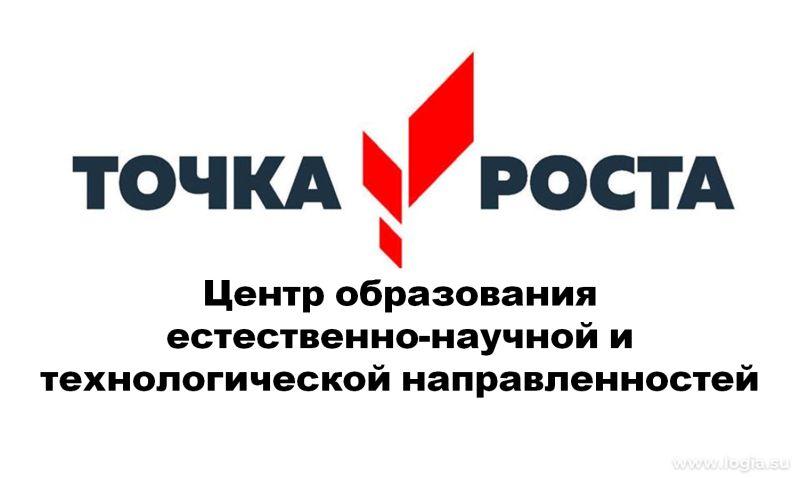 УТВЕРЖДАЮРуководитель филиала     Т.Н.Храмцова31.08.2023  №Наименование мероприятияКраткое содержание мероприятияЦелевая аудиторияСроки Ответственный Методическое сопровождение работы центра «Точка роста»Методическое сопровождение работы центра «Точка роста»Методическое сопровождение работы центра «Точка роста»Методическое сопровождение работы центра «Точка роста»Методическое сопровождение работы центра «Точка роста»Методическое сопровождение работы центра «Точка роста»1Планирование работы  центра на 2023-2024 учебный годОзнакомление с планом, утверждение рабочих программ и расписанияУчителя-предметникиАвгуст2023Метальникова Е.А.руководитель Центра 2Реализация общеобразовательных программ по предметным областям «Физика», « Биология», «Химия»Проведение уроков в соответствии с утверждённым расписанием в обновленных кабинетах с использованием нового учебного оборудованияУчителя-предметникиВ течение учебного годаМетальникова Е.А.руководитель Центра 3Организация набора детей для занятий внеурочной деятельностью и дополнительного образования Центра образования «Точка Роста» Презентация кружка «Робототехника» список обучающихсяПедагоги дополнительного образованияСентябрь 2023Метальникова Е.А. руководитель  ЦентраКлассные руководители4Реализация курсов внеурочной деятельностиКурсы внеурочной деятельностиПедагоги дополнительного образованияв течение учебного годаМетальникова Е.А.руководитель Центра5Отчёт - презентация о работе центра Подведение итогов работы центра за годПодведение итогов работы за год, определение целей и задач на следующий годУчителя-предметникиМай2024Метальникова Е.А., руководитель Центра Учебно-воспитательные мероприятия Учебно-воспитательные мероприятия Учебно-воспитательные мероприятия Учебно-воспитательные мероприятия Учебно-воспитательные мероприятия Учебно-воспитательные мероприятия7Организация и проведение школьного этапа Всероссийской олимпиады школьниковОрганизация работы с мотивированными обучающимисяОбучающиесяСентябрь - октябрьМетальникова Е.А., руководитель ЦентраУчителя-предметники9Мастер-классы педагогов центра «Точка роста» по вопросам преподавания физики, химии, биологии с использованием  современного оборудованияПосещение уроков с последующим анализом и самоанализомУчителя-предметникиВ течение учебного годаХрамцова Т.Н., руководитель филиалаМетальникова Е.А., руководитель Центра,10Единый урок безопасности в сети Интернет (в режиме видео-конференции связи)Участие в конкурсах и конференциях различного уровняУчащиесяСентябрь 2023 г.Дудина А.С., Кривоногова В.А.                 учитель физики и информатики11Реализация сетевых проектов Участие в проекте «Урок цифры» Участие в проекте «ПроеКТОриЯ» 2-11 классыВ течение годаПедагоги ЦентраВоспитательная работаВоспитательная работаВоспитательная работаВоспитательная работаВоспитательная работаВоспитательная работа12Всероссийский урок «Эколята – молодые защитникиприроды»Всероссийский урокобучающиесяСентябрь-октябрь 2023Педагоги центра 13Организация и проведение мероприятий в дни осенних каникулЦифровые каникулы (информатика);Турнир естествоиспытателей (физика, химия, биология)Работа на современном оборудованииУчащиеся, педагогиНоябрь2023Январь,Март2024 г.Дудина А.С. , учитель физики Полякова Е.Н.,учитель химии и биологии14День российской наукиРабота на современном оборудованииУчащиеся, педагогиФевраль2024 г.Дудина А.С., учитель физики Метальникова Е.А.,учитель химии  Полякова Е.Н. биологии15Мастер-класс «Применение современного лабораторного оборудования в проектной деятельности школьника»Вовлечение обучающихся в совместные проекты ОбучающиесяФевраль2024 г.Дудина А.С. , учитель физики  Метальникова Е.А.,учитель химии  Полякова Е.Н., учитель биологии16Современная наука – современному человекуДемонстрация обучающимся навыков работы с современнымоборудованиемОбучающиесяМарт2024 г.Дудина А.С. , учитель физики  Метальникова Е.А.,учитель химии  Полякова Е.Н., учитель биологии17Гагаринский урок «Космос сегодня»Единый Всероссийский урокУчащиеся, педагогиАпрель2024 г.Дудина А.С. , учитель физики  Метальникова Е.А.,учитель химии  Полякова Е.Н., учитель биологии18Всероссийский урок «Победы»Вклад ученых-естествоиспытателей в дело ПобедыОбучающиесяМай2024 г.Педагоги ЦентраСоциокультурные мероприятияСоциокультурные мероприятияСоциокультурные мероприятияСоциокультурные мероприятияСоциокультурные мероприятияСоциокультурные мероприятия19Информирование и посещение родителей в области естественно-научных и технологических компетенций.Реализация деятельности центра «Точка роста»РодителиСентябрь 2023г.Февраль 2024 г.Метальникова Е.А. руководитель центраДудина А.С. , учитель физики  Метальникова Е.А.,учитель химии  Полякова Е.Н., учитель биологии21Информационное сопровождение учебно-воспитательной деятельности Центра,системы внеурочных мероприятий с участием детей, педагогов, родительской  общественности, в том числе на сайте образовательной организации и иных информационных ресурсах.Предоставление результатов деятельности центра «Точка роста»Учащиеся, родителиВ течение года Метальникова Е.А. руководитель центраДудина А.С. , учитель физики  Метальникова Е.А.,учитель химии  Полякова Е.Н., учитель биологии22Занимательные уроки химии, биологии,  и физики с участием детейСоставление и проведение уроков для начальных классовУчащиеся начальных классовВ течение годаМетальникова Е.А. руководитель центраДудина А.С. , учитель физики  Метальникова Е.А.,учитель химии  Полякова Е.Н., учитель биологии23Информирование и посещение родителей в области естественно-научных и технологических компетенций.Реализация деятельности центра «Точка роста»РодителиСентябрь 2023г.Февраль 2024 г.Метальникова Е.А. руководитель центраДудина А.С. , учитель физики  Метальникова Е.А.,учитель химии  Полякова Е.Н., учитель биологии25.Размещение информации в социальных сетях о реализации плана работы на базе Центра образования «Точка Роста»Социальные сетиСотрудники ЦентраВ течение учебного годаМетальникова Е.А. руководитель центраДудина А.С. , учитель физики  Метальникова Е.А.,учитель химии  Полякова Е.Н., учитель биологииОрганизация профориентации обучающихсяОрганизация профориентации обучающихсяОрганизация профориентации обучающихсяОрганизация профориентации обучающихсяОрганизация профориентации обучающихсяОрганизация профориентации обучающихся26Курс занятий «Россия – мои горизонты»профориентационные занятияЗнакомство с профессиямиОбучающиеся6-11 классовВ течение учебного годаПедагоги Центра28Родительские собрания по профориентации (Направление «Взаимодействие с родителями»)Знакомство и выбор будущей профессии.РодителиВ течение учебного годаПедагоги Центра